Podnositelj zahtjeva je u sustavu PDV-a:   DA   NEPod krivičnom i materijalnom odgovornošću izjavljujem da su svi navedeni podaci u obrascu istiniti.     DA   NEMjesto i datum:__________________________________ Ispunio i za točnost podataka odgovora (potpis):___________________________________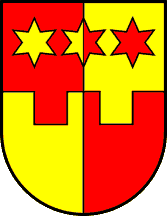 KRAPINSKO-ZAGORSKA ŽUPANIJAUPRAVNI ODJEL ZA GOSPODARSTVO, POLJOPRIVREDU, PROMET I KOMUNALNU INFRASTRUKTURU 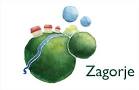 ZAHTJEV ZA POTPORUZA POVEĆANJE POLJOPRIVREDNE PROIZVODNJE1.OPĆI PODACI O PODNOSITELJU ZAHTJEVA IME I PREZIME  NAZIV  OPG-a/OBRTA/TRGOVAČKOG DRUŠTVA/ZADRUGE ADRESA PREBIVALIŠTA/SJEDIŠTA (mjesto, ulica, kb)GRAD/OPĆINA (br. pošte, naziv)BROJ TEL/MOB/FAXE-MAILMATIČNI BROJ POLJOPRIVREDNOG GOSPODARSTVAOIBNAZIV BANKE I SJEDIŠTE BROJ ŽIRO RAČUNA2. PODACI O PROIZVODNJI NA POLJOPRIVREDNOM GOSPODARSTVU2. PODACI O PROIZVODNJI NA POLJOPRIVREDNOM GOSPODARSTVU2. PODACI O PROIZVODNJI NA POLJOPRIVREDNOM GOSPODARSTVURED  BR.VRSTA PROIZVODNJE KAPACITET PROIZVODNJE1.2.3.TROŠKOVI ZA PROVEDBU PLANIRANOG ULAGANJA3.TROŠKOVI ZA PROVEDBU PLANIRANOG ULAGANJA3.TROŠKOVI ZA PROVEDBU PLANIRANOG ULAGANJA3.TROŠKOVI ZA PROVEDBU PLANIRANOG ULAGANJA3.TROŠKOVI ZA PROVEDBU PLANIRANOG ULAGANJARED.BROJNAZIV TROŠKOVABROJ PONUDE,  PREDRAČUNA ILI UGOVORA UKUPAN TROŠAK BEZ PDV-A (U KN)UKUPAN TROŠAK S PDV-OM (U KN)1.2.3.4.5.UKUPNO4. PODACI O RASPLODNIM ŽIVOTINJAMA (koji su predmet kupnje)4. PODACI O RASPLODNIM ŽIVOTINJAMA (koji su predmet kupnje)4. PODACI O RASPLODNIM ŽIVOTINJAMA (koji su predmet kupnje)4. PODACI O RASPLODNIM ŽIVOTINJAMA (koji su predmet kupnje)RED.BROJŽIVOTNI BROJ / PRIGOJNI BROJ / POTVRDA O UZGOJNOJ VALJANOSTIVRSTA ŽIVOTINJEPASMINA1.2.3.4.5.5. OPIS POLJOPRIVREDNOG GOSPODARSTVA S OPISOM  PLANIRANOG ULAGANJApotrebno je ukratko opisati poljoprivredno gospodarstvo, informacije o korisniku uključujući i obrazovanje te profesionalno iskustvo, opis poljoprivrednog gospodarstva uključujući površinu i broj stoke, postojeću proizvodnju, trenutno stanje materijalne imovine (oprema, mehanizacija, građevine itd.), prihod od prodaje, detaljan cilj i opis investicije s lokacijom investiranja itd. 6. PODACI O MJESTU ULAGANJA6. PODACI O MJESTU ULAGANJARED.BROJADRESA ULAGANJA1.